1	Background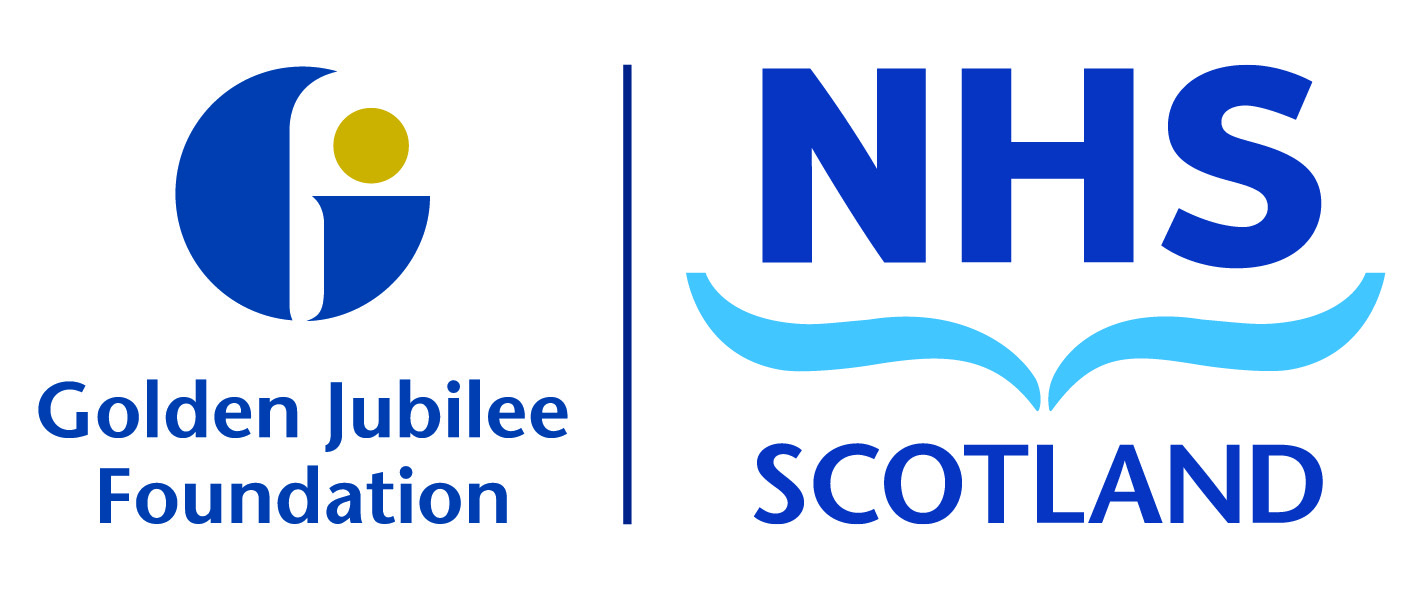 This paper provides an overview of progress to date with regards Phase 2 of the hospital expansion programme. The format of the paper was agreed by the Programme Board as the standard monthly reporting template.2	ProposalsThe paper:provides a programme updateprovides a commercial summary;provides an update on the design status;provides an update on the statutory approval status;provides an update on site investigation worksprovides a summary of the key risks and mitigation;provides an update on the outline business case;provides an update on community benefits;provides an update on the clinical workstream groups;provides an update on key risks and mitigation;provides a summary of the programme budget;provides a summary of issues affecting the programme;provides an update on communication and stakeholder engagementsets out key tasks going forward3	Option appraisal/risk assessment	n/a4	Consultation	n/a5	Resource implication	n/a6	Conclusion/RecommendationThe Board is asked to acknowledge the overall progress to date made with phase 2 of the hospital expansion programme.June RogersExecutive Director of Operations23 January 2020(John M Scott, Programme Director)NHS Golden Jubilee   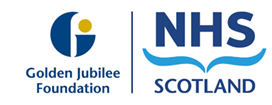 Hospital Expansion ProgrammePhase 2Progress Report December 2019 / January 2020John M Scott, Programme Director23rd January 2020Board Meeting:30 January 2020Subject:GJF Programme BoardRecommendation:	Board members are asked to:Board members are asked to:Overview StatusGreenKey milestones within this reporting period include:Enabling works continue on sitePlanning Application submitted Key milestones within this reporting period include:Enabling works continue on sitePlanning Application submitted Key milestones within this reporting period include:Enabling works continue on sitePlanning Application submitted Progress SummaryStatusGreenProgramme UpdateKier have produced a high level programme which aligns completion with the approved Initial Agreement (IA) date of end 2021.   This will include other identified work task orders (WTO’s) which are refurbishment of areas of the existing building.   Work is ongoing to agree the phased handover dates.Commercial SummaryNo commercial issues.  Design StatusWork will commence in January 2020 to develop the refurbishment designs with full user engagement.Statutory Approval StatusThe full Planning Application was submitted to WDC on 30th December 2019 and validated by the Council on 3rd January.  The statutory period for a formal response ends on 2nd May 2020.   A meeting was held with WDC on 17th December 2020 to discuss the timescale around approval.Enabling WorksEnabling works continue on site and are progressing well.   A number of previously unidentified services have been found and are being re-routed where required.Community BenefitsCommunity Benefit targets have been agreed with the PSCP and will be presented to the Programme Board Meeting in January 2020.Clinical Work stream group updateDevelopment of schedule of accommodation for Orthopaedic Outpatients and clinical brief ahead of WTO’s commencing.Key Risks and MitigationA risk workshop was held on site to agree the PSCP risks on 11th July 2019.   The master risk register has been updated and is included within the final version of the OBC.  A further review will take place for FBC.Programme UpdateKier have produced a high level programme which aligns completion with the approved Initial Agreement (IA) date of end 2021.   This will include other identified work task orders (WTO’s) which are refurbishment of areas of the existing building.   Work is ongoing to agree the phased handover dates.Commercial SummaryNo commercial issues.  Design StatusWork will commence in January 2020 to develop the refurbishment designs with full user engagement.Statutory Approval StatusThe full Planning Application was submitted to WDC on 30th December 2019 and validated by the Council on 3rd January.  The statutory period for a formal response ends on 2nd May 2020.   A meeting was held with WDC on 17th December 2020 to discuss the timescale around approval.Enabling WorksEnabling works continue on site and are progressing well.   A number of previously unidentified services have been found and are being re-routed where required.Community BenefitsCommunity Benefit targets have been agreed with the PSCP and will be presented to the Programme Board Meeting in January 2020.Clinical Work stream group updateDevelopment of schedule of accommodation for Orthopaedic Outpatients and clinical brief ahead of WTO’s commencing.Key Risks and MitigationA risk workshop was held on site to agree the PSCP risks on 11th July 2019.   The master risk register has been updated and is included within the final version of the OBC.  A further review will take place for FBC.Programme UpdateKier have produced a high level programme which aligns completion with the approved Initial Agreement (IA) date of end 2021.   This will include other identified work task orders (WTO’s) which are refurbishment of areas of the existing building.   Work is ongoing to agree the phased handover dates.Commercial SummaryNo commercial issues.  Design StatusWork will commence in January 2020 to develop the refurbishment designs with full user engagement.Statutory Approval StatusThe full Planning Application was submitted to WDC on 30th December 2019 and validated by the Council on 3rd January.  The statutory period for a formal response ends on 2nd May 2020.   A meeting was held with WDC on 17th December 2020 to discuss the timescale around approval.Enabling WorksEnabling works continue on site and are progressing well.   A number of previously unidentified services have been found and are being re-routed where required.Community BenefitsCommunity Benefit targets have been agreed with the PSCP and will be presented to the Programme Board Meeting in January 2020.Clinical Work stream group updateDevelopment of schedule of accommodation for Orthopaedic Outpatients and clinical brief ahead of WTO’s commencing.Key Risks and MitigationA risk workshop was held on site to agree the PSCP risks on 11th July 2019.   The master risk register has been updated and is included within the final version of the OBC.  A further review will take place for FBC.Programme BudgetStatusGreenThe target cost for phase two has yet to be agreed with this being done in advance of the phase two FBC being submitted.The spend to date for phase two is in slightly lower than the budget included in the OBC at £1.610m to date.  We are therefore working with the cost advisor on a detailed forecast to 31 March 2020 for cash flow purposes, the forecast in year expenditure for this phase is £3.5m.The target cost for phase two has yet to be agreed with this being done in advance of the phase two FBC being submitted.The spend to date for phase two is in slightly lower than the budget included in the OBC at £1.610m to date.  We are therefore working with the cost advisor on a detailed forecast to 31 March 2020 for cash flow purposes, the forecast in year expenditure for this phase is £3.5m.The target cost for phase two has yet to be agreed with this being done in advance of the phase two FBC being submitted.The spend to date for phase two is in slightly lower than the budget included in the OBC at £1.610m to date.  We are therefore working with the cost advisor on a detailed forecast to 31 March 2020 for cash flow purposes, the forecast in year expenditure for this phase is £3.5m.Issues Affecting the ProgrammeStatusAmberProvision of Consultant Microbiologist input.   A possible solution is being explored to provide the input via a private consultant and discussions are progressing.Full public consultation requirement prior to submission of the Planning Application.Changes to the roles of individuals within the Programme Team.Provision of Consultant Microbiologist input.   A possible solution is being explored to provide the input via a private consultant and discussions are progressing.Full public consultation requirement prior to submission of the Planning Application.Changes to the roles of individuals within the Programme Team.Provision of Consultant Microbiologist input.   A possible solution is being explored to provide the input via a private consultant and discussions are progressing.Full public consultation requirement prior to submission of the Planning Application.Changes to the roles of individuals within the Programme Team.Communications and Stakeholder Engagement StatusGreenNone.None.None.Key Tasks for between now and next reporting period Key Tasks for between now and next reporting period Key Tasks for between now and next reporting period Key tasks for the forthcoming period include:Commencement of phase 2 refurbishment project designKey tasks for the forthcoming period include:Commencement of phase 2 refurbishment project designKey tasks for the forthcoming period include:Commencement of phase 2 refurbishment project design